Организация родительского контроля может осуществляться в форме анкетирования родителей и детей и участии в работе общешкольной комиссии.Наиболее частыми нарушениями являются занижение объемов порций, необоснованные замены блюд, в том числе неполноценные замены, сокращение объемов порций, исключение отдельных блюд, как правило, овощных из фактического меню, а также с учетом особенностей накрывания на столы температура выдаваемых блюд (остывшая пища). Эти вопросы можно легко проконтролировать в ходе проведения проверки общественной организацией, законными представителями школьников и дошкольников. При организации питания должна использоваться фарфоровая, фаянсовая или стеклянная посуда (тарелки, блюдца, чашки, бокалы), а также посуду из иных материалов, предусмотренных для контакта с пищевыми продуктами. Детям не должны выдаваться тарелки и стаканы с отбитыми краями, трещинами, сколами, с поврежденной эмалью, деформированные столовые приборы. Итоги проверок обсуждаются на общеродительских собраниях и могут явиться основанием для обращений в адрес администрации образовательной организации, ее учредителя и (или) оператора питания, органов контроля (надзора).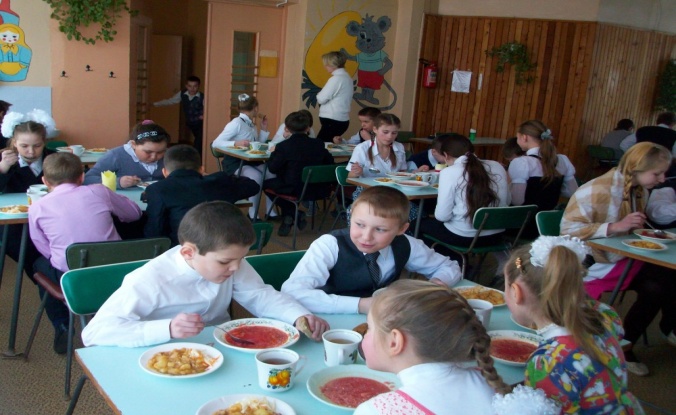 Рациональное питание обеспечивает хорошее физическое и нервно-психическое развитие детей, повышает сопротивляемость по отношению к инфекционным заболеваниям, улучшает работоспособность и выносливость.Правильное питание - залог здоровья ребенка.С методическими рекомендациями и анкетой можно ознакомиться насайте: deti.omskportal.ru в рубрике «Полезная информация», «Полезные статьи».Уполномоченный по правам ребенка в Омской области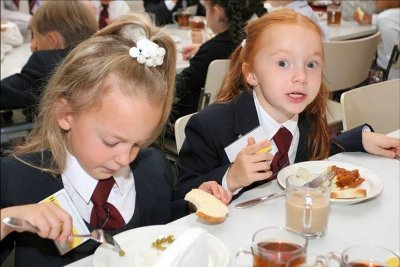 Памятка для родителейРодительский контроль за организацией питания детей в общеобразовательных организациях	Решение вопросов качественного и здорового питания обучающихся, пропаганды основ здорового питания общеобразовательной организацией должно осуществляться при взаимодействии с общешкольным родительским комитетом, общественными организациями.Порядок проведения мероприятий по родительскому контролю за организацией питания обучающихся, в том числе регламентирующего порядок доступа законных представителей обучающихся в помещения для приема пищи, рекомендуется регламентировать локальным нормативным актом общеобразовательной организации.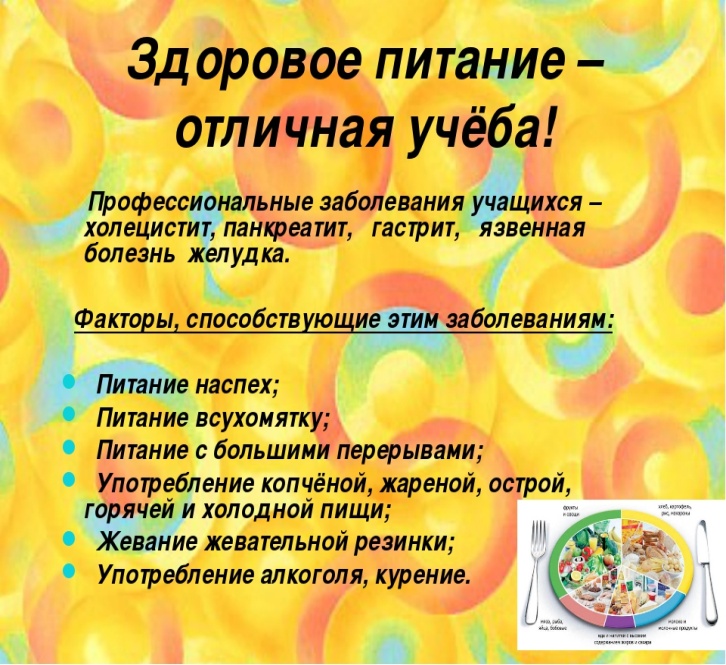 При проведении мероприятий родительского контроля за организацией питания детей в организованных детских коллективах могут быть оценены:соответствие реализуемых блюд утвержденному меню;вывешено ли цикличное меню для ознакомления родителей и детейвыявлялись ли при сравнении реализуемого меню с утвержденным меню факты исключения отдельных блюд из меню;присутствуют ли в меню запрещенные блюда и продукты;соответствует ли масса порций, приведенных в цикличном меню рекомендуемым величинам;есть ли в организации приказ о создании и порядке работы бракеражной комиссии;санитарно-техническое содержание обеденного зала (помещения для приема пищи), состояние обеденной мебели, столовой посуды, наличие салфеток и т.п.;условия соблюдения правил личной гигиены обучающимися; наличие и состояние санитарной одежды у сотрудников, осуществляющих раздачу готовых блюд;проводится ли уборка помещений после каждого приема пищи; объем и вид пищевых отходов после приема пищи;обнаруживались ли в помещениях для приема пищи насекомые, грызуны и следы их жизнедеятельности;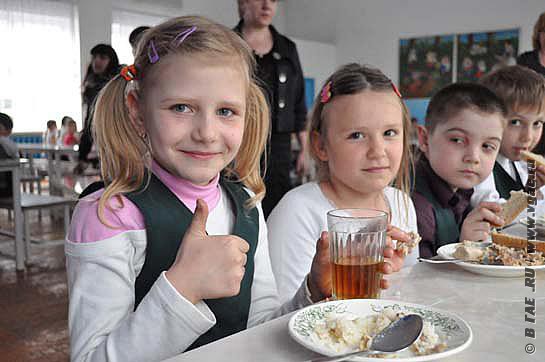 наличие лабораторно-инструментальных исследований качества и безопасности поступающей пищевой продукции и готовых блюд; вкусовые предпочтения детей, удовлетворенность ассортиментом и качеством потребляемых блюд по результатам выборочного опроса детей с согласия их родителей или иных законных представителей; информирование родителей и детей о здоровом питании.